BAREFOOT IN THE PARK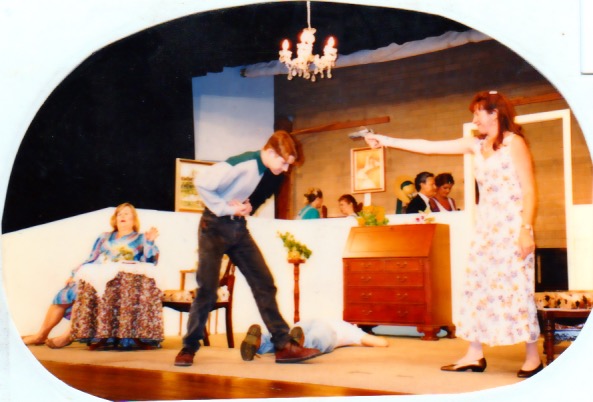 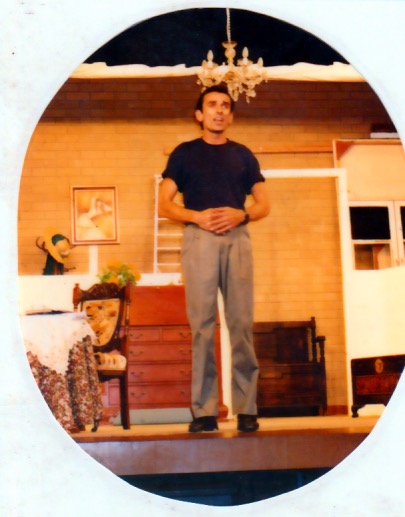 Production TeamProducer – Alma Bathgate CASTCORRIE BRATTER – Julie WithersTELEPHONE MAN – Alan WiliamsPAUL BRATTER – Cyril WrayDELIVERY MAN – Barry TrotterMRS BANKS – Joan WilliamsVICTOR VELASKO – Malcolm SmithCREWStage Manager – Alan WilliamsAssistant Stage Manager – Charles HolmesProps – Jill RobertsPrompt – Margaret BourkeFront Of House – Ross Reid